Zajęcia rewalidacyjne ukierunkowane na:stymulację rozwoju poznawczego ( 2h w tyg 16.04, 20.04)Rozwijanie pojęcia schematu własnego ciała Karta pracy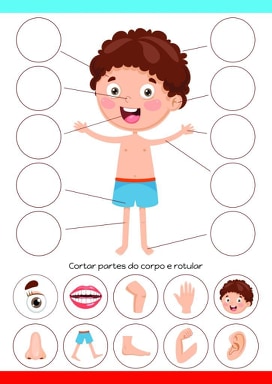 Piosenkahttps://l.messenger.com/l.php?u=https%3A%2F%2Fwww.youtube.com%2Fwatch%3Fv%3DqhvS9qq8_g8%26feature%3Dshare&h=AT22D7wZh82M2fs6Ji-Q62E7M_ettaU87LcGTRA_XPOoXXAJYM4i9kVEBnHgBw65ktHUctM1afcNkKdLp370c2gWz7RdQnqtE75uEJW0zDYAiFvLnk8HZG5Z-i8T6ZkmCNEBygKarta pracy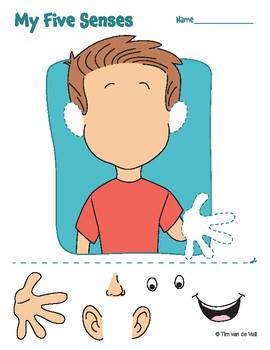 Filmikhttps://l.messenger.com/l.php?u=https%3A%2F%2Fyoutu.be%2FPu6fcTIz4cM&h=AT22D7wZh82M2fs6Ji-Q62E7M_ettaU87LcGTRA_XPOoXXAJYM4i9kVEBnHgBw65ktHUctM1afcNkKdLp370c2gWz7RdQnqtE75uEJW0zDYAiFvLnk8HZG5Z-i8T6ZkmCNEBygWierszyk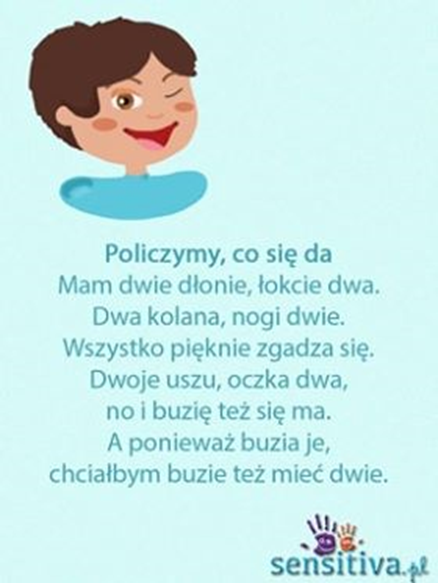 Rozpoznawanie za pomocą zmysłów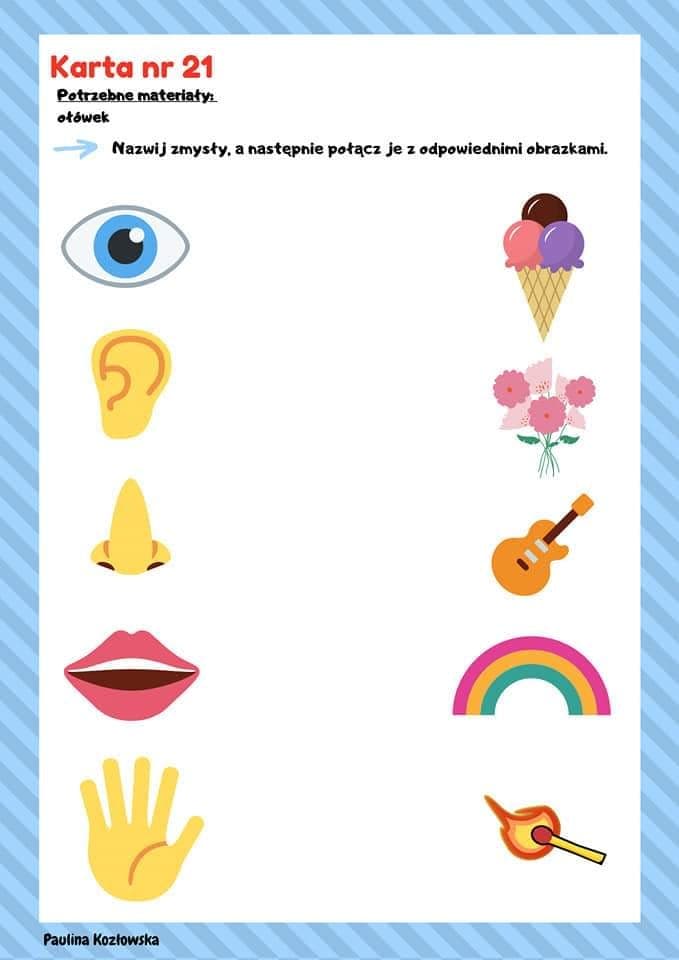 Przygotowała:Agnieszka Szewczyk